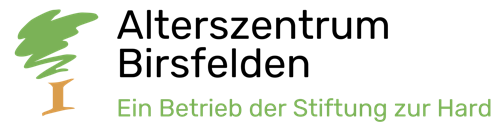 ROLLATORTANZInhalt und Ziel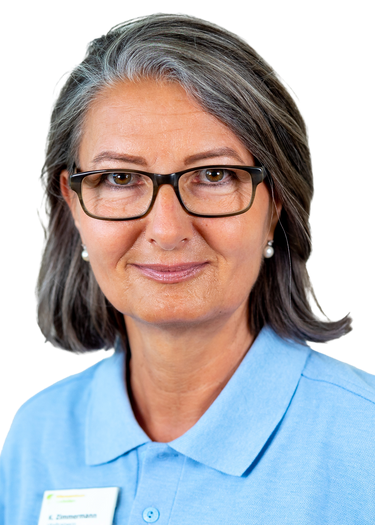 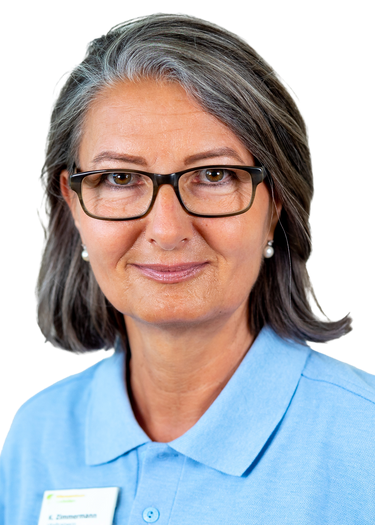 Sie gehen an einem Rollator und haben Freude an Musik? Dann sind Sie bei uns genau richtig! Lernen Sie Ihren Rollator als Tanzpartner kennen und lieben. Tanzen ist ein wichtiger Beitrag zur Gesunderhaltung im Alter. Es kann vorbeugend wirken gegen Demenz und gegen andere degenerative Erkrankungen.Unser Gruppenangebot ROLLATORTANZ im Alterszentrum Birsfelden gibt Ihnen die Möglichkeit dazu. Geniessen Sie die Bewegung zu ansprechender Musik und freuen Sie sich auf neue soziale Kontakte. Dabei wird niemand überfordert. Jeder kann in seinem eigenen Tempo mitmachen.Rollatortanz bietet eine Möglichkeit auch mit eingeschränkter Bewegungsfähigkeit Spass am Tanzen zu haben.ZielgruppePersonen, die an einem Rollator gehenKosten Einzellektion CHF 17.-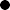  10 Lektionen CHF 150.-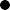  1 Probelektion gratisTermine / OrtImmer Montags von 14.30 Uhr bis 15.20 Uhr Im Eichensaal, Alterszentrum BirsfeldenAnmeldungPraxis für Physiotherapie Alterszentrum Birsfelden